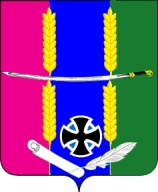 Совет Васюринского сельского поселения Динского района Краснодарского края4 созываРЕШЕНИЕот 27 апреля 2023 года                                                                                           № 215станица ВасюринскаяО внесении изменений в решение Совета Васюринского сельскогопоселения Динского района от 28.09.2022 № 182 «О муниципальной службе в Васюринском сельском поселении Динского района» (Ред. от 09.02.2023 № 206)В соответствии с Федеральным Законом от 02.03.2007 г. № 25-ФЗ «О муниципальной службе в Российской Федерации», Законом Краснодарского края от 08.06.2007 г. № 1244-КЗ «О муниципальной службе в Краснодарском крае», Законом Краснодарского края от 30.12.2022 г. № 4842-КЗ «О внесении изменений в отдельные законодательные акты Краснодарского края», руководствуясь Уставом Васюринского сельского поседения, Совет Васюринского сельского поседения Динского района р е ш и л:Внести в решение Совета Васюринского сельского поселения Динского района от 28.09.2022 № 182 «О муниципальной службе в Васюринском сельском поселении Динского района» следующие изменения:Абзац 2 статьи 1 главы 1 приложения № 1, абзац «а», «б» подпункта 3 пункта 1 статьи 10 главы 3 приложения №1, подпункт 5 пункт 1 статьи 10 главы 3 слова «избирательной комиссии муниципального образования» в соответствующих падежах исключить.Статья 18.1 главы 4 изложить в следующей редакции «Дистанционная профессиональная служебная деятельность муниципальных служащих регулируется в соответствии с Трудовым кодексом Российской Федерации.».Приложение № 2 к решению изложить в новой редакции:«Реестр муниципальных должностей Васюринского сельского поселения Динского района.Главные должности муниципальной службы:глава администрации;заместитель главы;начальник управления;заместитель начальника управления;Ведущие должности муниципальной службы:начальник отдела;заместитель начальника отдела;заведующий сектором;главный специалист; Старшие должности муниципальной службы:ведущий специалист;заведующий приемной;Младшие должности муниципальной службы:специалист I категории;специалист II категории;специалист.».Пункт 8 приложения №6 изложить в новой редакции: «8. В целях эффективной работы по формированию резерва создаётся и поддерживается в актуальном состоянии база данных на бумажном и электронном носителях.База данных резерва состоит из двух уровней (резерв развития и резерв функционирования) и содержит следующие разделы:база данных на должности муниципальной службы главной группы;база данных на должности муниципальной службы ведущей группы;база данных на должности муниципальной службы младшей группы.Каждый раздел базы данных резерва содержит в себе следующие подразделы:база данных на лиц, являющихся муниципальными служащими;база данных на лиц, не являющихся муниципальными служащими.Кроме того, каждый раздел базы данных резерва функционирования (т.е. в пределах одной группы должностей) может формироваться:- по одноимённым должностям, в соответствии с Реестром должностей муниципальной службы в Васюринском сельском поселении Динского района;- по направлениям специализации, как на конкретную должность, так и на несколько должностей муниципальной службы с идентичными квалификационными требованиями независимо от того, в каком структурном подразделении органа местного самоуправления Васюринского сельского поселения Динского района эти должности находятся.».Пункт 10 приложения №6 исключить. Абзац 2 пункта 16 приложения №6 слова «высшей и» исключить.2. Общему отделу администрации Васюринского сельского поселения (Дзыбова) обнародовать настоящее решение и разместить на официальном сайте Васюринского сельского поселения в информационно-телекоммуникационной сети «Интернет».3. Контроль за выполнением настоящего решения возложить на комиссию по организационно-кадровым и правовым вопросам Совета Васюринского сельского поселения Динского района (Миханошина).4. Решение вступает в силу после его официального обнародования.Заместитель председателя СоветаВасюринского сельского поселения                                                Е.А.ИгнатьевГлава Васюринского сельского поселения								О.А. Черная